Приложение к решению собственника помещенияСхема складирования снегав период работы снегоуборочного комплексана придомовой территории многоквартирного дома № 4 по ул. Возрождения             г. БратскаНа схеме отмечено _______________________________________________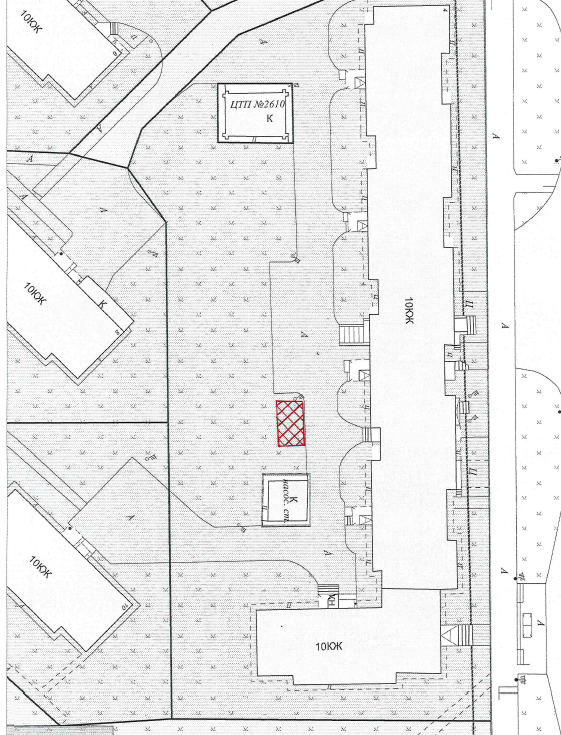 Ознакомлен собственник помещения №_____________________________________________________/____________/